Поликлиника						АвтобусПо регулируемым тарифамПо регулируемым тарифамПо регулируемым тарифамПо регулируемым тарифамПо регулируемым тарифамПо регулируемым тарифамПо регулируемым тарифамПо регулируемым тарифамПо регулируемым тарифамПо регулируемым тарифамНомер маршрутаКонечная остановкаДНИВремя работыРасчетное время отправления (интервал движения)Расчетное время отправления (интервал движения)Расчетное время отправления (интервал движения)Расчетное время отправления (интервал движения)Расчетное время отправления (интервал движения)Расчетное время отправления (интервал движения)1Автореч-вокзал (по Гагарина)Будни6:07-21:276:07, 6:52, 7:52, 8:37, 9:27, 10:22, 11:07, 12:07, 13:07, 13:52, 14:52, 16:37, 18:07, 18:52, 19:47, 20:42, 21:27.6:07, 6:52, 7:52, 8:37, 9:27, 10:22, 11:07, 12:07, 13:07, 13:52, 14:52, 16:37, 18:07, 18:52, 19:47, 20:42, 21:27.6:07, 6:52, 7:52, 8:37, 9:27, 10:22, 11:07, 12:07, 13:07, 13:52, 14:52, 16:37, 18:07, 18:52, 19:47, 20:42, 21:27.6:07, 6:52, 7:52, 8:37, 9:27, 10:22, 11:07, 12:07, 13:07, 13:52, 14:52, 16:37, 18:07, 18:52, 19:47, 20:42, 21:27.6:07, 6:52, 7:52, 8:37, 9:27, 10:22, 11:07, 12:07, 13:07, 13:52, 14:52, 16:37, 18:07, 18:52, 19:47, 20:42, 21:27.6:07, 6:52, 7:52, 8:37, 9:27, 10:22, 11:07, 12:07, 13:07, 13:52, 14:52, 16:37, 18:07, 18:52, 19:47, 20:42, 21:27.1Автореч-вокзал (по Гагарина)Выходн.6:22-20:026:22, 7:22, 8:02, 9:02, 9:42, 10:42, 11:42, 12:42, 13:22, 14:22, 15:02, 16:02, 16:42, 17:42, 18:22, 20:02.6:22, 7:22, 8:02, 9:02, 9:42, 10:42, 11:42, 12:42, 13:22, 14:22, 15:02, 16:02, 16:42, 17:42, 18:22, 20:02.6:22, 7:22, 8:02, 9:02, 9:42, 10:42, 11:42, 12:42, 13:22, 14:22, 15:02, 16:02, 16:42, 17:42, 18:22, 20:02.6:22, 7:22, 8:02, 9:02, 9:42, 10:42, 11:42, 12:42, 13:22, 14:22, 15:02, 16:02, 16:42, 17:42, 18:22, 20:02.6:22, 7:22, 8:02, 9:02, 9:42, 10:42, 11:42, 12:42, 13:22, 14:22, 15:02, 16:02, 16:42, 17:42, 18:22, 20:02.6:22, 7:22, 8:02, 9:02, 9:42, 10:42, 11:42, 12:42, 13:22, 14:22, 15:02, 16:02, 16:42, 17:42, 18:22, 20:02.1ААвтореч-вокзал (по Объездной)Будни6:20-21:406:20, 7:20, 8:05, 8:50, 9:50, 10:34, 12:35, 13:20, 14:20, 15:05, 16:00, 16:50, 17:40, 18:35, 20:10, 21:40.6:20, 7:20, 8:05, 8:50, 9:50, 10:34, 12:35, 13:20, 14:20, 15:05, 16:00, 16:50, 17:40, 18:35, 20:10, 21:40.6:20, 7:20, 8:05, 8:50, 9:50, 10:34, 12:35, 13:20, 14:20, 15:05, 16:00, 16:50, 17:40, 18:35, 20:10, 21:40.6:20, 7:20, 8:05, 8:50, 9:50, 10:34, 12:35, 13:20, 14:20, 15:05, 16:00, 16:50, 17:40, 18:35, 20:10, 21:40.6:20, 7:20, 8:05, 8:50, 9:50, 10:34, 12:35, 13:20, 14:20, 15:05, 16:00, 16:50, 17:40, 18:35, 20:10, 21:40.6:20, 7:20, 8:05, 8:50, 9:50, 10:34, 12:35, 13:20, 14:20, 15:05, 16:00, 16:50, 17:40, 18:35, 20:10, 21:40.1ААвтореч-вокзал (по Объездной)Выходн.7:04-20:247:04, 7:39, 8:39, 9:19, 10:19, 10:59, 11:59, 14:39, 15:29, 16:19, 17:04, 17:59, 18:49, 20:24.7:04, 7:39, 8:39, 9:19, 10:19, 10:59, 11:59, 14:39, 15:29, 16:19, 17:04, 17:59, 18:49, 20:24.7:04, 7:39, 8:39, 9:19, 10:19, 10:59, 11:59, 14:39, 15:29, 16:19, 17:04, 17:59, 18:49, 20:24.7:04, 7:39, 8:39, 9:19, 10:19, 10:59, 11:59, 14:39, 15:29, 16:19, 17:04, 17:59, 18:49, 20:24.7:04, 7:39, 8:39, 9:19, 10:19, 10:59, 11:59, 14:39, 15:29, 16:19, 17:04, 17:59, 18:49, 20:24.7:04, 7:39, 8:39, 9:19, 10:19, 10:59, 11:59, 14:39, 15:29, 16:19, 17:04, 17:59, 18:49, 20:24.2СельхозтехникаВсе дни6:49-18:596:49, 7:49, 8:49, 9:49, 11:49, 12:49, 13:49, 14:49, 16:59, 17:59, 18:59.6:49, 7:49, 8:49, 9:49, 11:49, 12:49, 13:49, 14:49, 16:59, 17:59, 18:59.6:49, 7:49, 8:49, 9:49, 11:49, 12:49, 13:49, 14:49, 16:59, 17:59, 18:59.6:49, 7:49, 8:49, 9:49, 11:49, 12:49, 13:49, 14:49, 16:59, 17:59, 18:59.6:49, 7:49, 8:49, 9:49, 11:49, 12:49, 13:49, 14:49, 16:59, 17:59, 18:59.6:49, 7:49, 8:49, 9:49, 11:49, 12:49, 13:49, 14:49, 16:59, 17:59, 18:59.5Ледовый дворецБудни5:35-23:555:35, 5:55, 6:35, 6:45, 6:55, 7:05, 7:15, 7:25, 7:35, 7:45, 7:55, 8:15, 8:25, 8:35, 8:50, 9:15, 9:25, 9:35, 9:50, 10:05, 10:20, 10:35, 10:50, 11:05, 11:20, 11:35, 11:50, 12:05, 12:20, 12:35, 12:50, 13:05, 13:20, 13:35, 13:50, 14:05, 14:20, 14:35, 14:50, 15:05, 15:20, 15:35, 15:50, 16:05, 16:20, 16:35, 16:50, 17:05, 17:20, 17:35, 17:50, 18:05, 18:20, 18:35, 18:50, 19:05, 19:20, 19:35, 19:50, 20:05, 20:20, 20:35, 20:50, 21:05, 21:20, 21:35, 21:50, 22:05, 22:35, 23:05, 23:45, 23:555:35, 5:55, 6:35, 6:45, 6:55, 7:05, 7:15, 7:25, 7:35, 7:45, 7:55, 8:15, 8:25, 8:35, 8:50, 9:15, 9:25, 9:35, 9:50, 10:05, 10:20, 10:35, 10:50, 11:05, 11:20, 11:35, 11:50, 12:05, 12:20, 12:35, 12:50, 13:05, 13:20, 13:35, 13:50, 14:05, 14:20, 14:35, 14:50, 15:05, 15:20, 15:35, 15:50, 16:05, 16:20, 16:35, 16:50, 17:05, 17:20, 17:35, 17:50, 18:05, 18:20, 18:35, 18:50, 19:05, 19:20, 19:35, 19:50, 20:05, 20:20, 20:35, 20:50, 21:05, 21:20, 21:35, 21:50, 22:05, 22:35, 23:05, 23:45, 23:555:35, 5:55, 6:35, 6:45, 6:55, 7:05, 7:15, 7:25, 7:35, 7:45, 7:55, 8:15, 8:25, 8:35, 8:50, 9:15, 9:25, 9:35, 9:50, 10:05, 10:20, 10:35, 10:50, 11:05, 11:20, 11:35, 11:50, 12:05, 12:20, 12:35, 12:50, 13:05, 13:20, 13:35, 13:50, 14:05, 14:20, 14:35, 14:50, 15:05, 15:20, 15:35, 15:50, 16:05, 16:20, 16:35, 16:50, 17:05, 17:20, 17:35, 17:50, 18:05, 18:20, 18:35, 18:50, 19:05, 19:20, 19:35, 19:50, 20:05, 20:20, 20:35, 20:50, 21:05, 21:20, 21:35, 21:50, 22:05, 22:35, 23:05, 23:45, 23:555:35, 5:55, 6:35, 6:45, 6:55, 7:05, 7:15, 7:25, 7:35, 7:45, 7:55, 8:15, 8:25, 8:35, 8:50, 9:15, 9:25, 9:35, 9:50, 10:05, 10:20, 10:35, 10:50, 11:05, 11:20, 11:35, 11:50, 12:05, 12:20, 12:35, 12:50, 13:05, 13:20, 13:35, 13:50, 14:05, 14:20, 14:35, 14:50, 15:05, 15:20, 15:35, 15:50, 16:05, 16:20, 16:35, 16:50, 17:05, 17:20, 17:35, 17:50, 18:05, 18:20, 18:35, 18:50, 19:05, 19:20, 19:35, 19:50, 20:05, 20:20, 20:35, 20:50, 21:05, 21:20, 21:35, 21:50, 22:05, 22:35, 23:05, 23:45, 23:555:35, 5:55, 6:35, 6:45, 6:55, 7:05, 7:15, 7:25, 7:35, 7:45, 7:55, 8:15, 8:25, 8:35, 8:50, 9:15, 9:25, 9:35, 9:50, 10:05, 10:20, 10:35, 10:50, 11:05, 11:20, 11:35, 11:50, 12:05, 12:20, 12:35, 12:50, 13:05, 13:20, 13:35, 13:50, 14:05, 14:20, 14:35, 14:50, 15:05, 15:20, 15:35, 15:50, 16:05, 16:20, 16:35, 16:50, 17:05, 17:20, 17:35, 17:50, 18:05, 18:20, 18:35, 18:50, 19:05, 19:20, 19:35, 19:50, 20:05, 20:20, 20:35, 20:50, 21:05, 21:20, 21:35, 21:50, 22:05, 22:35, 23:05, 23:45, 23:555:35, 5:55, 6:35, 6:45, 6:55, 7:05, 7:15, 7:25, 7:35, 7:45, 7:55, 8:15, 8:25, 8:35, 8:50, 9:15, 9:25, 9:35, 9:50, 10:05, 10:20, 10:35, 10:50, 11:05, 11:20, 11:35, 11:50, 12:05, 12:20, 12:35, 12:50, 13:05, 13:20, 13:35, 13:50, 14:05, 14:20, 14:35, 14:50, 15:05, 15:20, 15:35, 15:50, 16:05, 16:20, 16:35, 16:50, 17:05, 17:20, 17:35, 17:50, 18:05, 18:20, 18:35, 18:50, 19:05, 19:20, 19:35, 19:50, 20:05, 20:20, 20:35, 20:50, 21:05, 21:20, 21:35, 21:50, 22:05, 22:35, 23:05, 23:45, 23:555Ледовый дворецВыходн.5:35-23:155:35, 5:55, 6:35, 6:45, 7:05, 7:35, 7:55, 8:25, 8:35, 8:50, 9:05, 9:25, 9:35, 9:50, 10:05, 11:05, 10:35, 11:20, 11:35, 11:50, 12:05, 12:20, 12:35, 12:50, 13:05, 13:20, 13:50, 14:05, 14:20, 14:35, 14:50, 15:20, 15:35, 15:50, 16:05, 16:20, 16:35, 16:50, 17:20, 17:35, 17:50, 18:05, 18:20, 18:35, 18:50, 19:05, 19:20, 19:50, 20:05, 20:20, 20:35, 20:50, 21:35, 21:05, 21:20, 22:05, 22:40, 23:00, 23:15.5:35, 5:55, 6:35, 6:45, 7:05, 7:35, 7:55, 8:25, 8:35, 8:50, 9:05, 9:25, 9:35, 9:50, 10:05, 11:05, 10:35, 11:20, 11:35, 11:50, 12:05, 12:20, 12:35, 12:50, 13:05, 13:20, 13:50, 14:05, 14:20, 14:35, 14:50, 15:20, 15:35, 15:50, 16:05, 16:20, 16:35, 16:50, 17:20, 17:35, 17:50, 18:05, 18:20, 18:35, 18:50, 19:05, 19:20, 19:50, 20:05, 20:20, 20:35, 20:50, 21:35, 21:05, 21:20, 22:05, 22:40, 23:00, 23:15.5:35, 5:55, 6:35, 6:45, 7:05, 7:35, 7:55, 8:25, 8:35, 8:50, 9:05, 9:25, 9:35, 9:50, 10:05, 11:05, 10:35, 11:20, 11:35, 11:50, 12:05, 12:20, 12:35, 12:50, 13:05, 13:20, 13:50, 14:05, 14:20, 14:35, 14:50, 15:20, 15:35, 15:50, 16:05, 16:20, 16:35, 16:50, 17:20, 17:35, 17:50, 18:05, 18:20, 18:35, 18:50, 19:05, 19:20, 19:50, 20:05, 20:20, 20:35, 20:50, 21:35, 21:05, 21:20, 22:05, 22:40, 23:00, 23:15.5:35, 5:55, 6:35, 6:45, 7:05, 7:35, 7:55, 8:25, 8:35, 8:50, 9:05, 9:25, 9:35, 9:50, 10:05, 11:05, 10:35, 11:20, 11:35, 11:50, 12:05, 12:20, 12:35, 12:50, 13:05, 13:20, 13:50, 14:05, 14:20, 14:35, 14:50, 15:20, 15:35, 15:50, 16:05, 16:20, 16:35, 16:50, 17:20, 17:35, 17:50, 18:05, 18:20, 18:35, 18:50, 19:05, 19:20, 19:50, 20:05, 20:20, 20:35, 20:50, 21:35, 21:05, 21:20, 22:05, 22:40, 23:00, 23:15.5:35, 5:55, 6:35, 6:45, 7:05, 7:35, 7:55, 8:25, 8:35, 8:50, 9:05, 9:25, 9:35, 9:50, 10:05, 11:05, 10:35, 11:20, 11:35, 11:50, 12:05, 12:20, 12:35, 12:50, 13:05, 13:20, 13:50, 14:05, 14:20, 14:35, 14:50, 15:20, 15:35, 15:50, 16:05, 16:20, 16:35, 16:50, 17:20, 17:35, 17:50, 18:05, 18:20, 18:35, 18:50, 19:05, 19:20, 19:50, 20:05, 20:20, 20:35, 20:50, 21:35, 21:05, 21:20, 22:05, 22:40, 23:00, 23:15.5:35, 5:55, 6:35, 6:45, 7:05, 7:35, 7:55, 8:25, 8:35, 8:50, 9:05, 9:25, 9:35, 9:50, 10:05, 11:05, 10:35, 11:20, 11:35, 11:50, 12:05, 12:20, 12:35, 12:50, 13:05, 13:20, 13:50, 14:05, 14:20, 14:35, 14:50, 15:20, 15:35, 15:50, 16:05, 16:20, 16:35, 16:50, 17:20, 17:35, 17:50, 18:05, 18:20, 18:35, 18:50, 19:05, 19:20, 19:50, 20:05, 20:20, 20:35, 20:50, 21:35, 21:05, 21:20, 22:05, 22:40, 23:00, 23:15.5Ледовый дворецБудниЛЕТО5:35-23:155:35, 5:55, 6:35, 6:45, 7:05, 7:35, 7:55, 8:25, 8:35, 8:50, 9:05, 9:25, 9:35, 9:50, 10:05, 11:05, 10:35, 11:20, 11:35, 11:50, 12:05, 12:20, 12:35, 12:50, 13:05, 13:20, 13:50, 14:05, 14:20, 14:35, 14:50, 15:20, 15:35, 15:50, 16:05, 16:20, 16:35, 16:50, 17:20, 17:35, 17:50, 18:05, 18:20, 18:35, 18:50, 19:05, 19:20, 19:50, 20:05, 20:20, 20:35, 20:50, 21:35, 21:05, 21:20, 22:05, 22:40, 23:00, 23:15.5:35, 5:55, 6:35, 6:45, 7:05, 7:35, 7:55, 8:25, 8:35, 8:50, 9:05, 9:25, 9:35, 9:50, 10:05, 11:05, 10:35, 11:20, 11:35, 11:50, 12:05, 12:20, 12:35, 12:50, 13:05, 13:20, 13:50, 14:05, 14:20, 14:35, 14:50, 15:20, 15:35, 15:50, 16:05, 16:20, 16:35, 16:50, 17:20, 17:35, 17:50, 18:05, 18:20, 18:35, 18:50, 19:05, 19:20, 19:50, 20:05, 20:20, 20:35, 20:50, 21:35, 21:05, 21:20, 22:05, 22:40, 23:00, 23:15.5:35, 5:55, 6:35, 6:45, 7:05, 7:35, 7:55, 8:25, 8:35, 8:50, 9:05, 9:25, 9:35, 9:50, 10:05, 11:05, 10:35, 11:20, 11:35, 11:50, 12:05, 12:20, 12:35, 12:50, 13:05, 13:20, 13:50, 14:05, 14:20, 14:35, 14:50, 15:20, 15:35, 15:50, 16:05, 16:20, 16:35, 16:50, 17:20, 17:35, 17:50, 18:05, 18:20, 18:35, 18:50, 19:05, 19:20, 19:50, 20:05, 20:20, 20:35, 20:50, 21:35, 21:05, 21:20, 22:05, 22:40, 23:00, 23:15.5:35, 5:55, 6:35, 6:45, 7:05, 7:35, 7:55, 8:25, 8:35, 8:50, 9:05, 9:25, 9:35, 9:50, 10:05, 11:05, 10:35, 11:20, 11:35, 11:50, 12:05, 12:20, 12:35, 12:50, 13:05, 13:20, 13:50, 14:05, 14:20, 14:35, 14:50, 15:20, 15:35, 15:50, 16:05, 16:20, 16:35, 16:50, 17:20, 17:35, 17:50, 18:05, 18:20, 18:35, 18:50, 19:05, 19:20, 19:50, 20:05, 20:20, 20:35, 20:50, 21:35, 21:05, 21:20, 22:05, 22:40, 23:00, 23:15.5:35, 5:55, 6:35, 6:45, 7:05, 7:35, 7:55, 8:25, 8:35, 8:50, 9:05, 9:25, 9:35, 9:50, 10:05, 11:05, 10:35, 11:20, 11:35, 11:50, 12:05, 12:20, 12:35, 12:50, 13:05, 13:20, 13:50, 14:05, 14:20, 14:35, 14:50, 15:20, 15:35, 15:50, 16:05, 16:20, 16:35, 16:50, 17:20, 17:35, 17:50, 18:05, 18:20, 18:35, 18:50, 19:05, 19:20, 19:50, 20:05, 20:20, 20:35, 20:50, 21:35, 21:05, 21:20, 22:05, 22:40, 23:00, 23:15.5:35, 5:55, 6:35, 6:45, 7:05, 7:35, 7:55, 8:25, 8:35, 8:50, 9:05, 9:25, 9:35, 9:50, 10:05, 11:05, 10:35, 11:20, 11:35, 11:50, 12:05, 12:20, 12:35, 12:50, 13:05, 13:20, 13:50, 14:05, 14:20, 14:35, 14:50, 15:20, 15:35, 15:50, 16:05, 16:20, 16:35, 16:50, 17:20, 17:35, 17:50, 18:05, 18:20, 18:35, 18:50, 19:05, 19:20, 19:50, 20:05, 20:20, 20:35, 20:50, 21:35, 21:05, 21:20, 22:05, 22:40, 23:00, 23:15.5Ледовый дворецВыходн.ЛЕТО5:35-23:315:35, 5:55, 6:31, 6:41, 7:09, 7:55, 8:25, 9:03, 8:45, 7:31, 9:32, 9:46, 10:31, 11:33, 10:46, 11:05, 10:07, 11:20, 11:46, 12:00, 13:02, 13:16, 12:31, 13:50, 14:03, 14:17, 13:32, 14:35, 15:01, 15:31, 16:01, 16:20, 16:31, 17:16, 17:31, 17:46, 18:05, 19:35, 18:33, 18:46, 19:01, 20:04, 20:31, 20:20, 19:47, 21:31, 21:17, 21:01, 22:05, 22:37, 23:05, 23:31.5:35, 5:55, 6:31, 6:41, 7:09, 7:55, 8:25, 9:03, 8:45, 7:31, 9:32, 9:46, 10:31, 11:33, 10:46, 11:05, 10:07, 11:20, 11:46, 12:00, 13:02, 13:16, 12:31, 13:50, 14:03, 14:17, 13:32, 14:35, 15:01, 15:31, 16:01, 16:20, 16:31, 17:16, 17:31, 17:46, 18:05, 19:35, 18:33, 18:46, 19:01, 20:04, 20:31, 20:20, 19:47, 21:31, 21:17, 21:01, 22:05, 22:37, 23:05, 23:31.5:35, 5:55, 6:31, 6:41, 7:09, 7:55, 8:25, 9:03, 8:45, 7:31, 9:32, 9:46, 10:31, 11:33, 10:46, 11:05, 10:07, 11:20, 11:46, 12:00, 13:02, 13:16, 12:31, 13:50, 14:03, 14:17, 13:32, 14:35, 15:01, 15:31, 16:01, 16:20, 16:31, 17:16, 17:31, 17:46, 18:05, 19:35, 18:33, 18:46, 19:01, 20:04, 20:31, 20:20, 19:47, 21:31, 21:17, 21:01, 22:05, 22:37, 23:05, 23:31.5:35, 5:55, 6:31, 6:41, 7:09, 7:55, 8:25, 9:03, 8:45, 7:31, 9:32, 9:46, 10:31, 11:33, 10:46, 11:05, 10:07, 11:20, 11:46, 12:00, 13:02, 13:16, 12:31, 13:50, 14:03, 14:17, 13:32, 14:35, 15:01, 15:31, 16:01, 16:20, 16:31, 17:16, 17:31, 17:46, 18:05, 19:35, 18:33, 18:46, 19:01, 20:04, 20:31, 20:20, 19:47, 21:31, 21:17, 21:01, 22:05, 22:37, 23:05, 23:31.5:35, 5:55, 6:31, 6:41, 7:09, 7:55, 8:25, 9:03, 8:45, 7:31, 9:32, 9:46, 10:31, 11:33, 10:46, 11:05, 10:07, 11:20, 11:46, 12:00, 13:02, 13:16, 12:31, 13:50, 14:03, 14:17, 13:32, 14:35, 15:01, 15:31, 16:01, 16:20, 16:31, 17:16, 17:31, 17:46, 18:05, 19:35, 18:33, 18:46, 19:01, 20:04, 20:31, 20:20, 19:47, 21:31, 21:17, 21:01, 22:05, 22:37, 23:05, 23:31.5:35, 5:55, 6:31, 6:41, 7:09, 7:55, 8:25, 9:03, 8:45, 7:31, 9:32, 9:46, 10:31, 11:33, 10:46, 11:05, 10:07, 11:20, 11:46, 12:00, 13:02, 13:16, 12:31, 13:50, 14:03, 14:17, 13:32, 14:35, 15:01, 15:31, 16:01, 16:20, 16:31, 17:16, 17:31, 17:46, 18:05, 19:35, 18:33, 18:46, 19:01, 20:04, 20:31, 20:20, 19:47, 21:31, 21:17, 21:01, 22:05, 22:37, 23:05, 23:31.77 АСельхозтехникаБудни6:59-21:596:59, 7:29, 8:04, 8:29, 8:59, 9:34, 9:59, 10:29, 11:04, 11:29, 11:59, 12:34, 13:29, 13:59, 14:29, 15:29, 15:59, 16:29, 16:59, 17:29, 17:59, 18:29, 18:59, 19:29, 19:59, 20:44, 21:596:59, 7:29, 8:04, 8:29, 8:59, 9:34, 9:59, 10:29, 11:04, 11:29, 11:59, 12:34, 13:29, 13:59, 14:29, 15:29, 15:59, 16:29, 16:59, 17:29, 17:59, 18:29, 18:59, 19:29, 19:59, 20:44, 21:596:59, 7:29, 8:04, 8:29, 8:59, 9:34, 9:59, 10:29, 11:04, 11:29, 11:59, 12:34, 13:29, 13:59, 14:29, 15:29, 15:59, 16:29, 16:59, 17:29, 17:59, 18:29, 18:59, 19:29, 19:59, 20:44, 21:596:59, 7:29, 8:04, 8:29, 8:59, 9:34, 9:59, 10:29, 11:04, 11:29, 11:59, 12:34, 13:29, 13:59, 14:29, 15:29, 15:59, 16:29, 16:59, 17:29, 17:59, 18:29, 18:59, 19:29, 19:59, 20:44, 21:596:59, 7:29, 8:04, 8:29, 8:59, 9:34, 9:59, 10:29, 11:04, 11:29, 11:59, 12:34, 13:29, 13:59, 14:29, 15:29, 15:59, 16:29, 16:59, 17:29, 17:59, 18:29, 18:59, 19:29, 19:59, 20:44, 21:596:59, 7:29, 8:04, 8:29, 8:59, 9:34, 9:59, 10:29, 11:04, 11:29, 11:59, 12:34, 13:29, 13:59, 14:29, 15:29, 15:59, 16:29, 16:59, 17:29, 17:59, 18:29, 18:59, 19:29, 19:59, 20:44, 21:5977 АСельхозтехникаВыходн.7:29-21:597:29, 8:59, 10:29, 11:59, 13:59, 15:29, 16:29, 17:29, 18:29, 19:29, 19:59, 21:597:29, 8:59, 10:29, 11:59, 13:59, 15:29, 16:29, 17:29, 18:29, 19:29, 19:59, 21:597:29, 8:59, 10:29, 11:59, 13:59, 15:29, 16:29, 17:29, 18:29, 19:29, 19:59, 21:597:29, 8:59, 10:29, 11:59, 13:59, 15:29, 16:29, 17:29, 18:29, 19:29, 19:59, 21:597:29, 8:59, 10:29, 11:59, 13:59, 15:29, 16:29, 17:29, 18:29, 19:29, 19:59, 21:597:29, 8:59, 10:29, 11:59, 13:59, 15:29, 16:29, 17:29, 18:29, 19:29, 19:59, 21:59По нерегулируемым тарифамПо нерегулируемым тарифамПо нерегулируемым тарифамПо нерегулируемым тарифамПо нерегулируемым тарифамПо нерегулируемым тарифамПо нерегулируемым тарифамПо нерегулируемым тарифамПо нерегулируемым тарифамПо нерегулируемым тарифамНомер маршрутаКонечная остановкаДНИВремя работыИнтервал движения (минуты)Интервал движения (минуты)Интервал движения (минуты)Интервал движения (минуты)Интервал движения (минуты)Интервал движения (минуты)7АТД Сатурндо 10 ч.10-1111-1515-1616-20после 207АТД СатурнБудни6:30-22:001520152015257АТД СатурнСуббота7:00-21:301823182318257АТД СатурнВоскрес.7:00-21:152025202520308БГимназиядо 10 ч.10-1111-1515-1616-20после 208БГимназияБудни6:30-22:001520152015258БГимназияСуббота7:00-21:301823182318258БГимназияВоскрес.7:00-21:1520252025203013мкр.Береговая зонадо 10 ч.10-1111-1515-1616-20после 2013мкр.Береговая зонаБудни6:30-22:0015201520152513мкр.Береговая зонаСуббота7:00-21:3018231823182513мкр.Береговая зонаВоскрес.7:00-21:1520252025203016ТД Сатурндо 10 ч.10-1111-1515-1616-20после 2016ТД СатурнБудни6:30-22:0015201520152516ТД СатурнСуббота7:00-21:3018231823182516ТД СатурнВоскрес.7:00-21:1520252025203021пос.Рыбниковдо 10 ч.10-1111-1515-1616-20после 2021пос.РыбниковБудни6:30-22:0015201520152521пос.РыбниковСуббота7:00-21:3018231823182521пос.РыбниковВоскрес.7:00-21:1520252025203026Гимназиядо 10 ч.10-1111-1515-1616-20после 2026ГимназияБудни6:30-22:0015201520152526ГимназияСуббота7:00-21:3018231823182526ГимназияВоскрес.7:00-21:15202520252030Управление транспорта, связи и дорог Администрации города Ханты-Мансийска, г. Ханты-Мансийск, ул. Пионерская 46, каб. 8, 9 и 10, тел. (3467)39-39-07Отдела государственного автодорожного надзора по ХМАО – Югре, г. Ханты-Мансийск, ул. Шевченко 36А, тел. (3467) 32-64-60МО МВД России «Ханты-Мансийский» г. Ханты-Мансийск, ул. Дзержинского дом 11, телефоны дежурной части (3467) 398-104, 398-103, 102 и 112код для установки приложения «Умный транспорт» 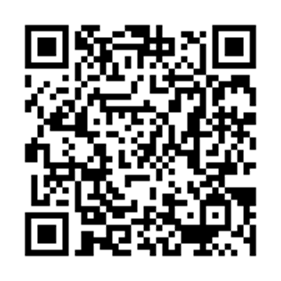 Расписание движения общественного транспорта 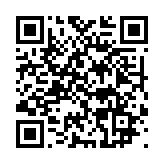 